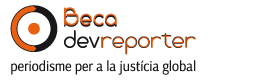 FORMULARI PRESENTACIÓ DE PROJECTES1. Dades generalsNom de l’organització federada: Adreça postal:							C.P:Tel. de l'organització:  			 Nom i congnoms del /de la representant legal:Nom i cognoms de la persona de contacte: Correu-e de la persona de contacte:Tel. de la persona de contacte:2. Resum del projecte en una frase3. Objectiu informatiu del reportatge, breu presentació de la temàtica que es vol tractar i raons que justificarien subvencionar-ho (tema desconegut, abordatge novedós en relació a cobertures habituals, trascendència informativa etc) 4. Com complirà aquest projecte amb els requisits d'enfocament informatiu en clau de justícia global especificats a les bases als piunts 3.1 i 3.2? 5. Com s'emmarca aquest projecte en l'estratègia o pla de treball de l'organització?6- Com s'emmarca aquest projecte en la trajectòria professional del periodista i/o en els interessos i rutines del mitjà? 7. Format (reportatge escrit, audiovisual, ràdio, multimedia…)8. Descripció de l’equip de treball (organització, periodistes, mitjans de comunicació,  col·lectius, finançadors, professionals i altres) i rol que desenvolupa cadascú.9. Breu descripció del calendari de realització del reportatge: activitats previstes per la realització del reportatge i la seva difusió, tenint en compte els terminis de la convocatòria. 10. Pla de comunicació del reportatge, que inclogui: a. pla de mitjans: acords o preacords de publicació amb mitjans que arribin de manera prioritària a una audiència catalana, i en segon terme amb mitjans d'abast estatal o internacional (contactes amb responsables d'aquests mitjans, relació prèvia amb aquests mitjans etc. ). Cal adjuntar en annex les cartes d'acord/preacord dels mitjans.b. pla de difusió de l'entitat: accions previstes dins el pla de comunicació de l'organització (xarxes socials, públics interns o externs etc), vinculació del reportatge a accions d'educació per al desenvolupament, etc. 11. Breu descripció del pressupost, explicant les principals despeses i especificant l'origen dels fons (finançament propi, altres formes de finançament previstes). S'adjunta formulari econòmic segons model.El document de sol·licitud tindrà un màxim de 10 pàgines, per tant cada punt haurà de ser contestat de forma concreta i suscinta.La presentació de sol·licituds es fa d'acord als models previstos (formulari tècnic i econòmic). No és necessari incloure annexes o altres tipus de documentació complementària, tret dels acords amb mitjans. Els avaluadors es reserven el dret de sol·licitar documentació complementària en cas de dubte o necessitat.El formulari es pot complimentar el català o en castellà, i cal fer-lo arribar a:becadevreporter@lafede.catLa documentació tècnica s'enviarà en format PDF i la documentació econòmica en full de càlcul.Lloc i data:Nom i signatura del representant legal de l'entitat: